Guidelines for SVS 2020 Research Grant Application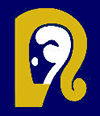 The aim of the SVS research grant is to fund novel, applied and evidence- based science of relevance to the society’s aim of promoting the prevention of disease and the welfare of sheep by providing a forum for discussion, distribution of research results and provision of advice on veterinary matters relating to sheep.Applications will be graded by the committee on the following criteria:Scientific quality including study design (sample selection and size), conduct and analysisTopics that are widely applicable to the UK sheep industry will be consideredSubject areas that are novel and have not been extensively researched.The society is especially keen to fund practitioners to participate in research but they will fund non-practitioners tooIf study is part of a wider research project, PhD studentship, post-doctoral research or other study that has received funding from other applications this must be clearly stated on the application form. Receipt of external funding does not necessarily mean that the grant will not be funded but priority will be given to those not receiving external funding and based on scientific and practical merit.Funding conditionsThe grant is only open to anyone, but preference may be shown to full or associate members of the Sheep Veterinary SocietyThe grant (up to value of £4000) will cover reasonable travel expenses that are necessary as part of the research project but will not pay for staff costs including. consultancy or practice day-rate fees to conduct the researchPayment will be provided following submission of receipts and/or invoices to the society treasurerApplicants will be expected to provide a full report of the research findings which will be published on the society website (www.sheepvetsoc.org.uk) and to present their work at a future SVS meetingFurther information and queries should be addressed to: Hazel Rice, SVS Secretariat: Tel: +44 131 445 5111     secretariat@sheepvetsoc.org.ukSVS 2020 Research Grant Application Form Please ensure all parts of this form are completed.Applicant(s) detailsApplicant(s) detailsFull nameContact addressEmployerCurrent position Telephone numberFax numberE-mail addressSVS membership numberApplication detailsApplication detailsTitle of proposalAmount sought from SVS (£)Would you accept less monies than the amount requested? (Yes/No)If “Yes” please state other funding source(s)Have you submitted or applied for support for this proposal elsewhere (Yes/No)If “yes” or this study is part of a wider project please give full details (value, source, likely date when informed of outcome)Total amount required to conduct research (£)Have you previously been the recipient of a SVS research grant? If “Yes”, please give details (date, value and topic).Study design and conductState the main objectives of the research proposal (250 words max)Provide full details of the study design (materials and methods) (750 words max)State how the sample size (number of animals, farms etc) has been calculated (250 words max)Intended approach to analysing the research results (methods or statistical analyses) (250 words max)Summary and relevance of the proposal to the Sheep Veterinary Society (250 words max)Expected start date and timescale for study (list the milestones or itinery) Details of those conducting the research (name, position, contribution) and location where the research study will be conducted If animals are sampled or to receive particular treatments as part of the study design state the ethical considerations and any approval needed (i.e. is the research covered by the Veterinary Surgeons Act?)Details of financial support requested and provide a breakdown of itemised costs (please attach any invoices or supporting estimates with your application)Benefits that would accrue from this proposal for the applicant, scientific research and the wider sheep industry (500 words max)Applicant agreementIf awarded a grant by the SVS I agree to fully abide by the conditions of the awardSignature:                                                              Date:Please return a signed version of this form and a copy of any supporting documents and costings before the research grant deadline of 5PM 31st March 2020 by email, fax or post to:Sheep Veterinary Society,
SVS Secretariat, Moredun Research Institute,
Pentlands Science Park,
Bush Loan, Penicuik, Midlothian, Scotland EH26 0PZFax: +44 131 445 6235secretariat@sheepvetsoc.org.uk